Technická zpráva k pořízení 5. aktualizace ÚAP ORP ŠternberkLegislativní a metodická východiskazákon č. 183/2006 Sb., stavební zákon, ve znění pozdějších předpisůvyhláška č. 500/2006 Sb., o územně analytických podkladech, územně plánovací dokumentaci a způsobu evidence územně plánovací činnostimetodický návod MMR – Metodika sledovaných jevů (prosinec 2020)Standard dostupnosti veřejné infrastruktury (2016)Metodika vyhodnocení vyváženosti vztahů územních podmínek pilířů URÚ (KÚOK, 2019)Metodika zpracování ÚAP obcí (KÚOK, 2020)Pořízení ÚAP ŠternberkÚzemně analytické podklady správního obvodu obce s rozšířenou působností (SO ORP) Šternberk byly pořízeny k datu 31. 12. 2008, pořizovatelem ÚAP pro ORP Šternberk je Úřad územního plánování MěÚ Šternberk, zpracovatelem těchto ÚAP byla společnost EKOTOXA s.r.o., Kosmákova 28, 615 00 Brno.   K datu 31. 12. 2010 byla provedena 1. aktualizace ÚAP, a to v souladu s ust. § 28 odst.1 stavebního zákona. 2. úplná aktualizace ÚAP je zpracována k datu 31. 12. 2012, 3. úplná aktualizace ÚAP je zpracována k datu 31. 10. 2014, 4. úplná aktualizace ÚAP je zpracována k datu 31. 10. 2016, 4. úplná aktualizace je zpracována nad závěry předešlých aktualizací a na základě informací a údajů průběžné aktualizace, kterou provádí úřad územního plánování MěÚ Šternberk. Poslední aktualizace byly prováděny v režii úřadu územního plánování. Pořízené ÚAP ORP Šternberka 2020 jsou 5. úplnou aktualizací ÚAP, která byla zpracována na základě 4. aktualizace (2016) v systému Portálu územního plánování Olomouckého kraje, který zahrnuje centrální datový sklad a centrální evidenci údajů o území, do kterého jednotlivá ORP přistupují. Zpracování ÚAP lze rozdělit do tří fází – aktualizace dat, zpracování podkladů pro rozbor udržitelného rozvoje území (vytvoření výkresu hodnot, limitů využití území a záměrů na provedení změn v území, vyhodnocení stavu a vývoje území) a zpracování samotného rozboru udržitelného rozvoje území (vyhodnocení udržitelného rozvoje území, vyhodnocení vyváženosti územních podmínek, určení problémů k řešení v ÚPD a výkres problémů).Karta obcePro efektivnější využívání zjištěných informací byly vytvořeny tzv. Karty obcí, které sdružují kompletní informace o dané obci napříč všemi částmi ÚAP a jsou jejich hlavním výstupem určeným pro další práci (zejména pořizovatelů ÚPD, ÚS, projektantů ÚPD, zástupců obcí). Během pořizování úplné aktualizace byla KÚOK vytvořena webová databáze karet, která prezentuje všechny obce v Olomouckém kraji a je dostupná na adrese http://kartyuap.gappa.cz/, kde budou postupně doplněny také informace z karet obcí ORP Šternberk. Karta obce obsahuje základní informace o obci - vybavenost a statistiku, vyhodnocení RURÚ a problémy (kurzívou jsou uvedeny problémy týkající se více obcí.Projednání s obcemiDle stavebního zákona je povinností pořizovatele ÚAP obcí projednat návrh ÚAP v rozsahu problémů určených k řešení v ÚPD s obcemi ve správním obvodu ORP. Projednání ÚAP ORP Šternberk proběhlo dne 20. 1. 2021 formou online prezentace vybraných výstupů ÚAP, zejména problémového výkresu a tabulky problémů. Každá obec obdržela svou „kartu obce“, jejíž součástí je rozbor udržitelného rozvoje území, který je hlavní částí k připomínkování. Výsledky projednání jsou shrnuty v příloze a dle možností byly uplatněny. Zveřejnění a uloženíÚAP ORP Šternberku budou zveřejněny na následujících místech:Portál územního plánování Olomouckého kraje (ve formátu pdf)http://kartyuap.gappa.cz/ (karty obcí)  Web města ŠternberkTištěná podoba dokumentace je uložena na MěÚ Šternberk, Odbor stavební.ObsahDle vyhlášky ÚAP obsahují:Podklady pro rozbor udržitelného rozvoje území:Zjištění a vyhodnocení stavu a vývoje území, jeho hodnot a limity využití území dle tematického členění – součástí karet obcí, souhrn za celé ORP, výkres hodnot území, výkres limitů využití území;Zjištění a vyhodnocení záměrů na provedení změn v území - součástí karet obcí, souhrn za celé ORP, výkres záměrů na provedení změn v území.Rozbor udržitelného rozvoje území:Zjištění a vyhodnocení pozitiv a negativ v území dle tematického členění - součástí karet obcí, souhrn za celé ORP;Vyhodnocení územních podmínek a potenciálů jednotlivých pilířů udržitelného rozvoje území, a to pro příznivé životní prostředí, pro hospodářský rozvoj a pro soudržnost společenství obyvatel – dle metodiky KÚOK je součástí karet obcí, souhrn za celé ORP, doplněné mapovými výstupy;Určení problémů k řešení - součástí karet obcí, souhrn za celé ORP, výkres problémů k řešení.Databáze ÚAP:průběžně aktualizovaná databáze tvořena sledovanými jevy dle přílohy č. 1 vyhlášky, součástí Portálu územního plánování Olomouckého kraje na adrese http://uap.olkraj.cz/ (vstup do databáze je pouze pro registrované uživatele). Databáze je podkladem pro výše uvedené části ÚAP. Údaje o územíOslovení nadregionální poskytovatelé údajů o území hromadným dopisem:Agentura ochrany přírody a krajiny České republiky, Kaplanova 1931/1, Praha 11 - Chodov, 148 00, IČO 62933591ČD - Telematika a.s., Pernerova 2819/2a, Praha 3, 130 00, IČO 61459445ČEPS, a.s., Elektrárenská 774/2, Praha 10, 101 52, IČO 25702556Česká geologická služba, Klárov 131/3, Praha 1, 118 21, IČO 00025798Česká telekomunikační infrastruktura a.s., Českomoravská 2510/19, Praha - Libeň, 190 00, IČO 04084063České Radiokomunikace a.s., Skokanská 2117/1, Praha 6, 169 00, IČO 24738875Český hydrometeorologický ústav, K Myslivně 2182/3, Ostrava-Poruba, 708 00, IČO 00020699ČEZ Distribuce, a. s., Teplická 874/8, Děčín 4, 405 02, IČO 24729035E.ON Česká republika, s.r.o., F. A. Gerstnera 2151/6, České Budějovice, 370 49, IČO 25733591Hasičský záchranný sbor Olomouckého kraje, Schweitzerova 524/91 Olomouc, 77900, IČO 70885940Innogy GasNet, s.r.o., Klíšská 940, Ústí nad Labem, 401 17, IČO 27295567Ministerstvo obrany, Svatoplukova 84, Brno, 615 00, IČO 60162694Ministerstvo vnitra Generální ředitelství HZS ČR, Kloknerova 2295, Praha, 148 01, IČO 00007064Ministerstvo zemědělství, Těšnov 65/17, Nové Město Praha 1, 117 05, IČO 00020478Ministerstvo životního prostředí, Vršovická 65, Praha 10 - Vršovice,100 10, IČO 00164801Národní památkový ústav, Valdštejnské nám. 3, Praha 1- Malá Strana, 118 01, IČO 75032333Obvodní báňský úřad pro území krajů Moravskoslezského a Olomouckého, Veleslavínova 18, Ostrava - Moravská Ostrava, 728 03, IČO 00025844Povodí Moravy, s.p., Dřevařská 11, Brno, 601 75, IČO 708900Ředitelství silnic a dálnic České republiky, Na Pankráci 56, Praha 4, 145 05, IČO 65993390Správa železniční dopravní cesty, státní organizace, Dlážděná 1003/7, Praha 1, 110 00, IČO 70994234Státní pozemkový úřad, Husinecká 1024, Praha 3 - Žižkov, 130 00, IČO 01312774Státní pozemkový úřad Krajský pozemkový úřad pro Olomoucký kraj, Blanická 1, Olomouc, 779 00Telco Pro Services,a.s., Duhová 1531/3, Praha 4, 140 00, IČO 29148278T-Mobile Czech Republic a.s., Tomíčkova 2144/1, Praha 4, 149 00, IČO 64949681Ústav pro hospodářskou úpravu lesů, Nábřeží 1326, Brandýs nad Labem - Stará Boleslav, 250 01, IČO 00020681Vodafone Czech Republic a.s., Vinohradská 167, Praha 10, 100 00, IČO 25788001Výzkumný ústav meliorací a ochrany půdy, v.v.i., Žabovřeská 250, Praha 5 – Zbraslav, 156 27, IČO 00027049Krajský úřad Olomouckého kraje, Odbor strategického rozvoje kraje, Jeremenkova 1191, 779 00 OlomoucSpráva CHKO Šternberské PomoravíOslovení obcí bylo provedeno dopisem (duben 2020) s výpisem dotazů, zpětná vazba je neformálně uvedena na kartě obce, závěry byly zapracovány do vyhodnocení.Oslovení regionálních poskytovatelů údajů o území a obcí:Poznámky k datům zpracovaným v databázi ÚAP:Data CEDAKÚOK poskytl pro využití v ÚAP vybraná data společnosti CEDA z databáze Streetnet a Tourist. Do datového skladu byly vloženy následující prvky:místní komunikace (Ceda STN, FC = 7), datový sklad naplněn v některých obcích komunikacemi z ÚP, nahrazeno daty z uvedené databáze, záloha původních dat v datovém skladuúčelové komunikace (Ceda STN, FC = 8), datový sklad naplněn v některých obcích komunikacemi z ÚP, nahrazeno daty z uvedené databáze, záloha původních dat v datovém skladuparkoviště (převedeno na bod)chodníkyPoznámky k datům zjištěným průzkumem území:Veřejný prostorVeřejný prostor byl vymezen na základě průzkumu území, který proběhl v roce 2019. Sledovány byly zejména návsi, případně další prostory s významnější zelení. V obcích nebo částech obcí, kde není veřejný prostor, bylo vyhodnoceno, že v obci se žádný významnější prostor nenachází nebo je příliš malý (např. pouze středová komunikace protínající obec, kde přilehlá zeleň je soukromá nebo kaplička ve středu obce bez okolního prostoru). Cílem bylo vymezit prostor v obci, který slouží k setkávání obyvatel, posezení, odpočinku venku. Jednotlivé objekty, jako např. kulturní zařízení, nebyly mapovány, stejně jako sportovní areály a zařízení, které jsou součástí jevu vybavenost obce. HřbitovyVymezení hřbitovů vycházelo z dat původních ÚAP, kde byly vymezeny jako ochranné pásmo. V ORP není žádné ochranné pásmo vyhlášeno, došlo tedy k převodu těchto ochranných pásem na bod a vložení do příslušného jevu. Proběhla jejich kontrola a byly zkontrolovány i obce, kde hřbitov nebyl uveden, zda se tam opravdu nevyskytuje.Architektonicky cenná stavba / Místo významné událostiPrůzkum území na zjišťování lokálních památek (staveb, křížků, pomníků apod.) proběhl v roce 2010. Od té doby nebyl aktualizován novými průzkumy v terénu, ale došlo k čištění dat a dílčím úpravám:odstranění duplicit, které v průběhu aktualizací vznikly (v datech se vyskytovala data NPÚ Generální ředitelství, NPÚ Regionální pracoviště, průzkum (z migrace), další neoznačený průzkum)odstranění dat, kde nebyly vyplněny atributy a nebylo dohledáno, o jakou stavbu/místo se jednáporovnání dat průzkumů z nemovitými kulturními památkami (za poměrně dlouho dobu od posledních průzkumů byly některé památky prohlášeny za nemovité kulturní památky.Zařízení výrobyV rámci průzkumů území v roce 2019 byly sledovány významné firmy/podnikatelské subjekty v obcích. Sledovány byly zejména zemědělské areály, které jsou pro tuto oblast typické (sledována také jejich funkčnost) a prostorově významné výrobní areály. Řemeslníci, drobní podnikatelé apod. nebyli sledováni. Průzkum byl prováděn v terénu, některé skutečnosti byly ještě následně ověřovány na webu. Vymezená zařízení nemusejí být úplná. Výpis zařízení je obsažen v kartách obcí (případně doplněn o další informace), popis zařízení je pouze orientační (zejména u zemědělských areálů se ne vždy podařilo zjistit, ke kterému subjektu náleží).Struktura zástavbyVe všech obcích bylo v rámci průzkumů území vymezeno v roce 2020 historické jádro obce, a to na základě historických snímků z II. Vojenského mapování (polovina 19. století), a to na podkladě zastavěného území z ÚP a ortofotomapy. Vzhledem k měřítku a kvalitě historických podkladů se jedná o přibližný zákres území. V návaznosti na historické jádro vymezena nová výstavba (jako zbývající část zastavěného území) a areály výroby, případně další struktury typické pro danou obec. Opět se jedná o přibližné vymezení - není brána v potaz přesná hranice mezi původní a novou zástavbou, stejně jako nová zástavba vyskytující se v oblasti původní zástavby. Zástavba je členěna na: historické jádro obce (zde rozlišeno o jaký typ zástavby se jedná, zástavba řadová nebo volná bez podrobnějšího členění), nová výstavba (bez podrobnějšího členění), areály (zejména výrobní a zemědělské). Podrobnější vymezení struktury zástavby vyžaduje vysokou časovou náročnost (porovnání s dalšími zdroji informací, průzkum v terénu) vhodnou pro průběžné aktualizace nebo úplnou aktualizaci následující, kde by bylo vhodné se zaměřit na podrobnější určení struktury zástavby historického jádra obcí a podrobnější členění nové výstavby (typické domy, styl, doba výstavby). Občanská vybavenostDle KÚOK by měly být naplněny za celý kraj tato občanská vybavenost: veřejná správa (pošta, OÚ) - v datovém skladu smazána data z průzkumů,ochrana obyvatelstva (hasičská zbrojnice dobrovolných hasičů, hasičská stanice, policejní stanice, zdravotnická záchranná služba) - v datovém skladu z těchto kategorií pouze zbrojnice označeny atributem “typ=HZ” všechna zdravotnická zařízenívšechna sociální zařízení vzdělávací zařízení V rámci průzkumů území byly v roce 2019/2020 zjišťována, prověřena a promazána vybavenost (zdrojem dat je práce v terénu a dále podklady poskytnuté KÚOK z různých zdrojů, které byly ověřeny dle ortofota), ve zdroji dat uvedeno buď průzkum území nebo KÚOK (příslušný zdroj):církevní zařízení (pouze v některých obcích, zjišťováno nárazově v terénu)kulturní zařízení (kulturní dům, muzeum, kino, hrad)ostatní zařízení (obchody, zbrojnice, pohostinství, ubytování, rekreace)sportovní zařízení (hřiště, tenisové kurty, střelnice, sportovní areál, sportovní areál, koupaliště, dětské hřiště) - sportovní areál zahrnuje většinou multifunkční hřiště (jedno nebo více), dětské hřiště, případně další sportovní vyžití,v poznámce uvedeny doplňující informace k jednotlivým zařízením, které byly rozděleny do atributu “typ” viz výše.ZÁPISz projednání 5. úplné aktualizace Územně analytických podkladů (ÚAP) správního obvodu obce s rozšířenou působností Šternberk s obcemi ve správním obvodu ORP Šternberk, konaného online formou dne 20.01.2021.Začátek jednání – 13:00Projednání se zúčastnili:Mgr. Libuše Dobrá - za pořizovatele – Městský úřad ŠternberkIng. Robert Černocký, Ph.D. - za pořizovateleIng. Stanislav Orság – starosta města ŠternberkaJiří Kraus – místostarosta města ŠternberkaIng. Lucie Konupková - starostka obce KomárovMgr. Jan Pewner – starosta obce JívováIng. Radim Wrana – místostarosta obce LužiceTomáš Pudl – starosta obce LipinaDana Haasová – starostka obce BabiceIng. Tomáš Feranec – starosta města Moravský BerounIng. Michaela Procházková – starostka obce Domašov u ŠternberkaMgr. Pavel Roubínek, Ph.D. – Mikroregion ŠternberskoMartin Sadil - Mikroregion ŠternberskoIng. Martina Davidová - za pořizovateleIng. Kateřina Zonová - za pořizovatele Jednání vedla Mgr. Libuše Dobrá. Za účelem projednání byla vypracována přehledná prezentace, sdílená v rámci online projednání ÚAP.Po oficiálním zahájení projednání a úvodním představení pořizovatele byla podána informace, kde je možné nahlédnout do dokumentace aktualizace ÚAP a jakým způsobem a do kdy je možné podávat k obsahu ÚAP připomínky.Dále bylo upozorněno na pořízení zápisu i záznamu z projednání.Následně byla nasdílena prezentace a proběhl odborný výklad ÚAP.V závěru projednání byla sdělena informace o následné úpravě dokumentace ÚAP na základě projednání a zveřejnění její finální (upravené) verze.V průběhu jednání i v jeho závěru byli zúčastnění vyzváni k pokládání dotazů.V závěru jednání vznesla dotaz Ing. Michaela Procházková – dotaz k předem zaslaným připomínkám a jejich zapracování do dokumentace ÚAP.Před ukončením jednání byla zopakována informace o možnosti připomínkování (telefonicky, emailem) do konce ledna 2021.Konec jednání – 14:02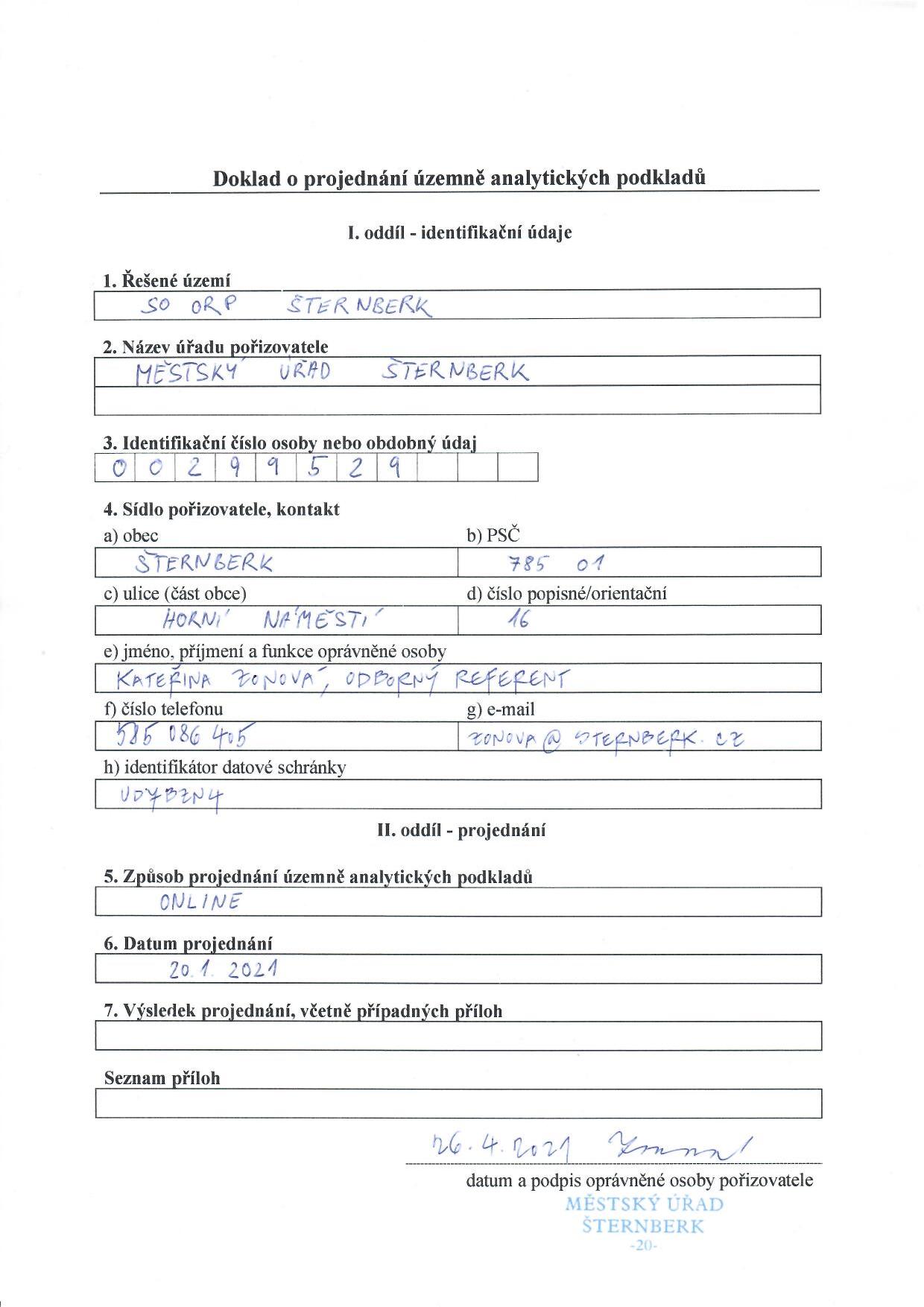 Připomínky k projednání ÚAP Šternberk 2020Připomínky k projednání ÚAP Šternberk 2020Moravský BerounIng. Tomáš Feranc13., 15.1.emailnávrh cyklostezky, karta obce, připomínkyŘídečbez připomínekDomašov u ŠternberkaIng. Michaela Procházková14.1.emaillistJívováMgr. Jan Pewner11.1.emaillistNorberčanybez připomínekStrukov15.01.2021volatbez připomínekKomárovHraničné Petroviceemailobchod anoHorní Loděnicebez připomínekLipinaPudil26.01.2021telefonlistLužiceIng. Radim Wrana21.01.2021emaillistBabice28.01.2021telefonátnic zásadníhoAir Telecom a.s.Českomoravská 2408/1a 190 00 Praha 9České dráhy A.S. - Technická ústředna Českých drahNábřeží L. Svobody 122, Praha 110 15FOFRNET spol. s r.o.Hamerská 314/30 779 00 OlomoucINSTA CZ s.r.oJeremenkova 42, Olomouc, 772 00Klub českých turistůRevoluční 1056/8a, 110 05 Praha 1Libli s.r.o.Dornych 486/47b 617 00 Brno-TrnitáMoravská Vodárenská, a.s.Tovární 41, Olomouc, 772 11Bohumil Návratgen. Svobody 576, Moravský Beroun, 793 05NEW TELEKOMv zastoupení společnosti UNI Promotion s.r.o.
Přípotoční 1519/10c, Vršovice, 100 00 Praha 10Národní památkový ústav - regionální pracovištěHorní náměstí 410/25, 771 11 Olomouc Vodohospodářská společnost Sitka, s.r.o.Vinohradská 2288/, Šternberk, 785 01Státní pozemkový úřad Krajský pozemkový úřad pro Olomoucký krajBlanická 1, OlomoucUPC Česká republika, s.r.o.Závišova 502/5, Praha 4, 14000VaK Bruntál a.s.třída Práce 1445/42, Bruntál, 79201Větrná energie HL s.r.o.Vídeňská 121, Brno, 619 00Vodohospodářská společnost ČERLINKA s.r.o.Cholinská 1120/13, LitovelZemědělská vodohospodářská správaHlinky 60,603 00 Brno